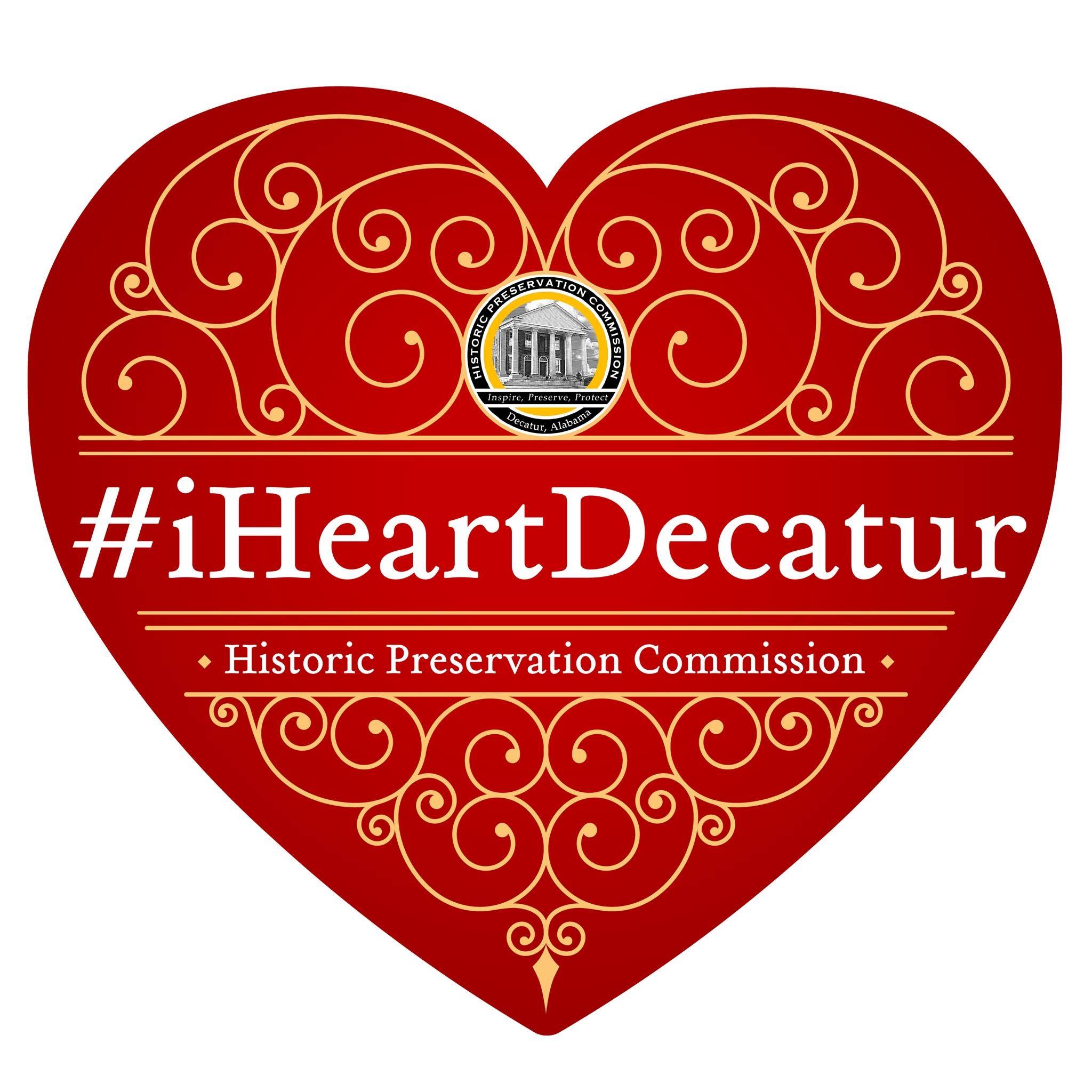 iHeartDecatur Contest	Entry & Release FormPlease Print:___________________________________________________________________Student Name:_________________________________________________________________	Student’s School and grade:_______________________________________________________Please answer the following required question as part of your entry:1)  Why did you select this building or site?  What does Decatur mean to you?I hereby grant the irrevocable right and permission for the city of Decatur to use a photograph of me and/or my artwork for publication in the news media or electronically via the internet or in other displays for publicity, publications, exhibitions and education.’I understand and agree that such photographs and/or artwork of me or created by me may be placed on the internet.  I also understand and agree that I may be identified by name, grade, and school in printed, internet or broadcast information that might accompany the photographs or artwork.  I waive the right to approve the final product.I acknowledge I do not expect to receive compensation.  I hereby release, and fully discharge the City of Decatur from any claims, rights, damages, and liabilities arising out of or related to any claims for invasion of privacy, appropriation of likeness or defamation.I have read this Release Form, I understand it, and I agree to be bound by it.  I also warrant that I am 18 (18) ears old, or if I am under 18 years old, that my parent or guardian has also signed the release below.Please PrintStudent Name:_________________________________________________________________	Student’s home address:_________________________________________________________Phone Number:________________________________________________________________Parent Name:_________________________________________________________________Parent Signature (required):______________________________________________________Parent Email Address:___________________________________________________________Parent Phone Number:__________________________________________________________This form must accompany all artwork submissions